	บันทึกข้อความ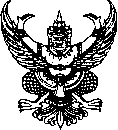 ส่วนราชการ      สำนักงานพัฒนานักศึกษา    มหาวิทยาลัยอุบลราชธานี     โทร. 3008                    ที่   อว 0604.4.1/	วันที่               เรื่อง   ขออนุญาตออกก่อนเวลาการมาปฏิบัติราชการปกติเรียน   รองอธิการบดีฝ่ายพัฒนานักศึกษาและศิษย์เก่าสัมพันธ์ข้าพเจ้า นาง/นาย/นางสาว....................................นามสกุล..................................................ตำแหน่ง............................................................สังกัดงาน......................................................สำนักงานพัฒนานักศึกษา   มีความจำเป็นที่จะต้องขออนุมัติออกก่อนเวลาการมาปฏิบัติราชการปกติ  ในวันที่..............เดือน.............................................พ.ศ................................. ตั้งแต่เวลา..............................เนื่องจาก……………………..…………………………………………………………………………………………………………………………………………………………		ในกรณีมีเรื่องเร่งด่วนสามารถติดต่อข้าพเจ้าได้ที่เบอร์โทรศัพท์..............................................และขอมอบหมายให้ นาง/นาย/นางสาว........................................................ตำแหน่ง......................................เป็นผู้ปฏิบัติหน้าที่แทนในช่วงข้าพเจ้าไม่อยู่  และข้าพเจ้ายินดีจะทำงานชดเชยเวลาที่ออกก่อนเวลาการมาปฏิบัติราชการปกติ ให้ครบเต็มจำนวนเวลาการมาปฏิบัติราชการของแต่ละวันในวันถัดไป	จึงเรียนมาเพื่อโปรดพิจารณา				.......................................................                                         (......................................................)                                   ตำแหน่ง.......................................................  ...........................................................................................................................................................................  	บันทึกข้อความส่วนราชการ      สำนักงานพัฒนานักศึกษา    มหาวิทยาลัยอุบลราชธานี     โทร. 3008                    ที่   อว 0604.4.1/	วันที่               เรื่อง   ขอชี้แจงกรณีหมายเหตุสแกนไม่ติดในการลงเวลาปฏิบัติราชการของสำนักงานพัฒนานักศึกษาเรียน   รองอธิการบดีฝ่ายพัฒนานักศึกษาและศิษย์เก่าสัมพันธ์ข้าพเจ้า นาง/นาย/นางสาว....................................นามสกุล..................................................ตำแหน่ง............................................................สังกัดงาน......................................................สำนักงานพัฒนานักศึกษา   ขอชี้แจงกรณีหมายเหตุสแกนไม่ติดในการลงเวลาปฏิบัติราชการของสำนักงานพัฒนานักศึกษา  ในวันที่..............เดือน.............................................พ.ศ...............................ในช่วงเวลาการมาปฏิบัติราชการดังนี้    (    ) เวลามาปฏิบัติราชการ (ตอนเช้า) เวลา....................น.  (    ) เวลากลับ (ตอนเย็น) เวลา.................น. เนื่องจาก…………………………………………………………………………………………………………………………………………………………………………………………………………………………………………………………………………………………………………………………………………………………………………………………………………………………………………………………………………………………………………………………………………………………………………………………………………………จึงเรียนมาเพื่อโปรดพิจารณา				.......................................................                                         (......................................................)                                   ตำแหน่ง.......................................................  